Patterns and Sequences GREEN1)	For each pattern, draw the next shape or image.a)	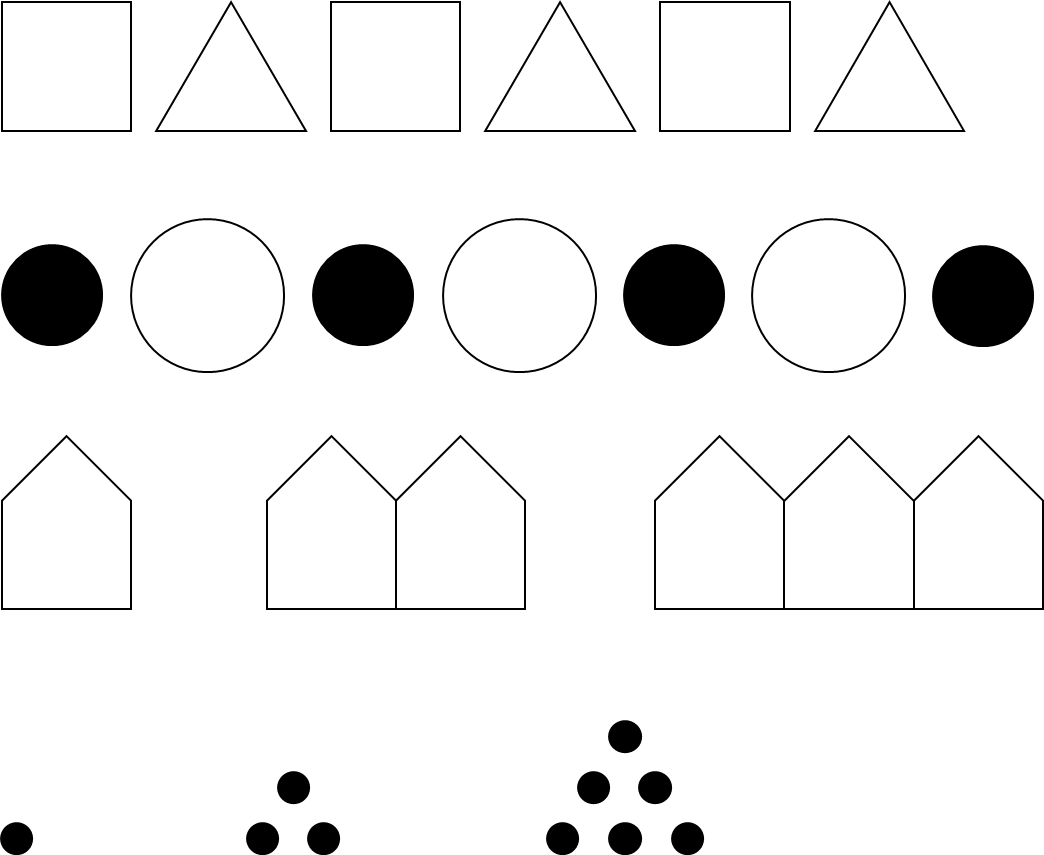 b)c)d)2)	Identify the rule for each of the sequences below and find the missing terms.12, 13, 14,  ____, ____, ____	Rule: ____25, 27, 29,  ____, ____, ____	Rule: ____13, 24, 35,  ____, ____, ____	Rule: ____19, 17, 15,  ____, ____, ____	Rule: ________, 49, 46,  ____, 40, ____	Rule: ________, 22, 34,  ____, 58, ____	Rule: ____27, 24, ____, 18, ____, ____	Rule: ____3, 6, 12, ____, ____, ____	Rule: ____5, ____, 20, 40, ____, ____	Rule: ____64, 32, ____, 8, ____, ____	Rule: ________, ____, 12, 6, 3, ____	Rule: ________, 3, 9, ____, 81, ____	Rule: ________, 13, 8, ____, -2, ____	Rule: ____-8, ____, ____, 1, ____, 7	Rule: ________, 7, ____, 17, ____, 27	Rule: ____Patterns and Sequences AMBER1)	For each pattern, draw the next shape or image.a)	b)c)d)2)	Identify the rule for each of the sequences below and find the missing terms.12, 13, 14,  ____, ____, ____	Rule: ____25, 27, 29,  ____, ____, ____	Rule: ____13, 24, 35,  ____, ____, ____	Rule: ____19, 17, 15,  ____, ____, ____	Rule: ________, 49, 46,  ____, 40, ____	Rule: ________, 22, 34,  ____, 58, ____	Rule: ____27, 24, ____, 18, ____, ____	Rule: ____3, 6, 12, ____, ____, ____	Rule: ____5, ____, 20, 40, ____, ____	Rule: ____64, 32, ____, 8, ____, ____	Rule: ________, ____, 12, 6, 3, ____	Rule: ________, 3, 9, ____, 81, ____	Rule: ________, 13, 8, ____, -2, ____	Rule: ____-8, ____, ____, 1, ____, 7	Rule: ________, 7, ____, 17, ____, 27	Rule: ____Patterns and Sequences RED1)	For each pattern, draw the next shape or image.a)	b)c)d)2)	Identify the rule for each of the sequences below and find the missing terms.12, 13, 14,  ____, ____, ____	Rule: +125, 27, 29,  ____, ____, ____	Rule: +213, 24, 35,  ____, ____, ____	Rule: ____19, 17, 15,  ____, ____, ____	Rule: ________, 49, 46,  ____, 40, ____	Rule: -3____, 22, 34,  ____, 58, ____	Rule: ____27, 24, ____, 18, ____, ____	Rule: ____3, 6, 12, ____, ____, ____	Rule: x25, ____, 20, 40, ____, ____	Rule: ____64, 32, ____, 8, ____, ____	Rule: ÷2____, ____, 12, 6, 3, ____	Rule: ________, 3, 9, ____, 81, ____	Rule: ________, 13, 8, ____, -2, ____	Rule: ____-8, ____, ____, 1, ____, 7	Rule: ________, 7, ____, 17, ____, 27	Rule: ____